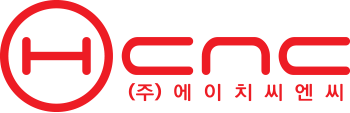 실무형 SW개발자 집중양성과정교육 신청서  상기 본인은 ㈜에이치씨엔씨에서 주관하는 기업 현장 중심의 실무 Know-how가 결합된 IT 소프트웨어 개발 전문가 육성 및 채용 연계형 실무 개발자 양성 프로그램 교육을 신청하고자 합니다.[필수 첨부서류]  1. 이력서                2. 포트폴리오㈜에이치씨엔씨성    명생년월일           (□ 남 / □ 여)연 락 처모집기수4 기신 청 일 :2024년        월         일신 청 자 :                        (인)